ПОСТАНОВЛЕНИЕ          от 07.06.2017 года № 20а. Мамхег«Об изменении адреса ,на земельный участок расположенному по адресу : а.Мамхег, ул. Пролетарская №18  с кадастровым номером 01:07:1300001:23Администрация муниципального образования «Мамхегское сельское поселение» ГБУ РА «МФЦ» в соответствии   со ст.11 Земельного Кодекса РФ, руководствуясь п 21 ст.14 Федерального закона № 131-ФЗ от 06.01.2003г. «Об общих принципах организации местного самоуправления в РФ», Уставом МО «Мамхегское сельское поселение», Положением «О присвоении адресов жилым домам, зданиям, строениям, сооружениям и владениям, расположенным на территории МО «Мамхегское сельское поселение» утвержденным Постановлением Главы администрации МО « Мамхегское сельское поселение» № 137 от 25.09.2008г.,  в целях упорядочения адресного хозяйства в а. Мамхег.ПОСТАНОВЛЯЮ:      1. Изменить  адреса: Республика Адыгея,  Шовгеновский район, а.Мамхег,                       ул. Пролетарская №18  с кадастровым номером 01:07:1300001:23 , на адрес: Шовгеновский район, а. Мамхег, ул. Пролетарская №18а  2. Рекомендовать заинтересованным лицам предоставить данное Постановление в учреждения, осуществляющие регистрацию объектов недвижимости.3. Специалисту 1 категории по земельно-имущественным отношениям администрации МО «Мамхегское сельское поселение» (Хамерзоков Р.А.) внести присвоенный адрес в реестр ФИАС. Глава администрации МО «Мамхегское сельское поселение»                                                   Р.А.Тахумов              РЕСПУБЛИКА АДЫГЕЯАдминистрацияМО «Мамхегское сельское  поселение»385440, а. Мамхег,,ул. Советская,54а.88-777-3-9-28-04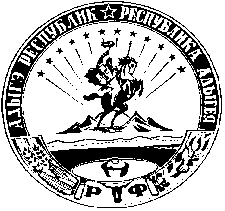 АДЫГЭ РЕСПУБЛИКМуниципальнэ образованиеу«Мамхыгъэ чъыпIэ кой»иадминистрацие385440, къ. Мамхэгъ,ур. Советскэм, 54а.88-777-3-9-28-04